Wzór wniosku o nadanie tytułu „Sędzia Honorowy PZW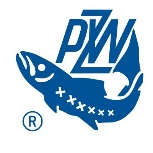 WNIOSEKo nadanie tytułu „Sędzia Honorowy PZW” Imię i nazwisko			……………………….………………………………………………Data i miejsce urodzenia	………………………………………..…………………….………..Adres domowy			…………………..…………………………………………..….……Data wstąpienia do PZW	 ………………………………………………………….……………Okręg PZW 			……………….………………………………………….……………Nr i rok nadania licencji sędziowskiej klasy krajowej/międzynarodowej …..………………………………………………………….………………………..…………………….Posiadane odznaczenia:państwowe /jakie rok nadania/	………………………….…..……………………………..…odznaki PZW /jakie, rok nadania/	………………………..………………………………….…..tytuły honorowe PZW /jakie, rok nadania/	…..…………………………………..………………inne……………………………………………………………………………………..………………Działalność w PZW /pełnione funkcje/: od ………………do ………………………………..od……………… do ………………………………..od……………… do ………………………………..od ………………do ………………………………..od……………… do ………………………………..od……………… do ………………………………..Szczególne zasługi w PZW	………………………………………………………………………. ………………………………………………………………..………………………………………….…….. Wybitne osiągnięcia w dziedzinie sportu wędkarskiego: 	…………..….……………………………… …………………………………………………………………………………………………..……..……….…………………………………………………………………………………………………………………. Uzasadnienie wniosku…..………………………………………………………………………………………..…………………….…..………………………………………………………………………………………..…………………….…..………………………………………………………………………………………..…………………….…..………………………………………………………………………………………..…………………….Data uchwały Zarządu Koła PZW …..………………………………………………………………………………………..…………………….…..………………………………………………………………………………………..…………………….Sekretarz 							Prezes …….……………….…………………			    ….……………….………………/podpis osoby upoważnionej/ 				 /podpis osoby upoważnionej /Data uchwały Zarządu Okręgu PZW …..……………………………………………………………………………………………..………………Przewodniczący OKSędz.			 			Wiceprezes d/s. Sportu ZO PZW…….……………….…………………			    ….……………….………………/podpis/ 								 /podpis/Opinia Głównego Kolegium Sędziowskiego ………..………………………………………………………………………………………..…………………Sekretarz GKSędz.						 Przewodniczący GKSędz.…….……………….…………………			    ….……………….………………/podpis/								/ podpis/Uchwała GKS ZG /nr data, treść/ …..…………………………………………………………………………….……………..……………………..…………………………………………………………………………….……………..……………………..…………………………………………………………………………….……………..…………………Sekretarz						Główny Kapitanat Sportowy…….……………….…………………			    ….……………….………………   /podpis/ 								    /podpis/